1. ОБЩИЕ ПОЛОЖЕНИЯНастоящий Стандарт «Правила предпринимательской деятельности в области организации и выполнения работ по подготовке проектной документации» (далее – Стандарт) разработан в соответствии с требованиями Градостроительного кодекса Российской Федерации от 29.12.2004 № 190-ФЗ, Федерального закона от 01.12.2007 № 315-ФЗ «О саморегулируемых организациях», постановления Правительства РФ от 16.02.2008 № 87 «О составе разделов проектной документации и требованиях к их содержанию», Федерального закона от 30.12.2009 № 384-ФЗ «Технический регламент о безопасности зданий и сооружений», иных нормативных правовых актов Российской Федерации, государственных стандартов и в соответствии с Уставом и внутренними документами Ассоциации Саморегулируемая организация «Газораспределительная система. Проектирование» (далее – Ассоциация СРО «ГС.П»).Основными целями настоящего Стандарта являются:- предупреждение причинения вреда жизни или здоровью физических лиц, имуществу физических или юридических лиц, государственному или муниципальному имуществу, окружающей среде, жизни или здоровью животных и растений, объектам культурного наследия (памятникам истории и культуры) народов Российской Федерации вследствие недостатков работ, которые оказывают влияние на безопасность объектов капитального строительства и выполняются членами Ассоциации СРО «ГС.П»;- повышение качества организации и выполнения работ по подготовке проектной документации;- обеспечение исполнения членами Ассоциации СРО «ГС.П» обязательств по договорам подряда на подготовку проектной документации, заключенным с использованием конкурентных способов заключения договоров;- определение требований к предпринимательской деятельности членов Ассоциации СРО «ГС.П» в области организации и выполнения работ по подготовке проектной документации, обязательные для выполнения всеми членами Ассоциации СРО «ГС.П»;- препятствование недобросовестной конкуренции, препятствование совершению действий, причиняющих моральный вред или ущерб потребителям товаров (работ, услуг) и иным субъектам предпринимательской или профессиональной деятельности, ущерб деловой репутации члена Ассоциации СРО «ГС.П» либо деловой репутации самой Ассоциации СРО «ГС.П»;- определение принципов и правил взаимоотношений между членами Ассоциации СРО «ГС.П», а также между ее членами и самой Ассоциацией СРО «ГС.П»;- обеспечение качества информационной открытости предпринимательской деятельности членов Ассоциации СРО «ГС.П»;- соответствие предпринимательской деятельности членов Ассоциации СРО «ГС.П» правилам деловой этики;- устранение (уменьшение) конфликта интересов членов Ассоциации СРО «ГС.П», их работников и членов Совета Ассоциации СРО «ГС.П».Требования, устанавливаемые настоящим Стандартом к осуществлению членами Ассоциации СРО «ГС.П» предпринимательской деятельности в области в области организации и выполнения работ по подготовке проектной документации, обязательны для выполнения всеми членами Ассоциации СРО «ГС.П».2. ТРЕБОВАНИЯ К УСЛОВИЯМ ДОГОВОРА ПОДРЯДАПодготовка проектной документации осуществляется членами Ассоциации СРО «ГС.П» на основании договоров подряда о подготовке проектной документации (далее – договор подряда), заключенных с застройщиком, техническим заказчиком, лицом, ответственным за эксплуатацию здания, сооружения, региональным оператором (далее – заказчик). По договору подряда член Ассоциации СРО «ГС.П» обязуется по заданию заказчика в установленный срок разработать проектную документацию, а заказчик обязуется принять и оплатить результат выполненных работ. Договором подряда на подготовку проектной документации может быть предусмотрено задание на выполнение инженерных изысканий. В случае если член Ассоциации СРО «ГС.П» намеревается осуществлять инженерные изыскания самостоятельно, он должен также являться членом саморегулируемой организации, основанной на членстве лиц, выполняющих инженерные изыскания.По договору подряда заказчик обязан передать члену Ассоциации СРО «ГС.П» задание на проектирование, а также иные исходные данные, необходимые для составления технической документации: - градостроительный план земельного участка или в случае подготовки проектной документации линейного объекта проект планировки территории и проект межевания территории;- результаты инженерных изысканий (в случае, если они отсутствуют, договором подряда на подготовку проектной документации должно быть предусмотрено задание на выполнение инженерных изысканий);- технические условия (в случае, если функционирование проектируемого объекта капитального строительства невозможно обеспечить без подключения (технологического присоединения) такого объекта к сетям инженерно-технического обеспечения).Задание на выполнение проектных работ может быть по поручению заказчика подготовлено членом Ассоциации СРО «ГС.П». В этом случае задание становится обязательным для сторон с момента его утверждения заказчиком.Договором подряда может быть предусмотрено обеспечение получения членом Ассоциации СРО «ГС.П» технических условий.Член Ассоциации СРО «ГС.П» обязан соблюдать требования, содержащиеся в задании и других исходных данных для выполнения проектных работ, и вправе отступить от них только с согласия заказчика.По договору подряда член Ассоциации СРО «ГС.П» обязан:- выполнить работы в соответствии с заданием и иными исходными данными на проектирование и договором;- согласовывать готовую проектную документацию с заказчиком, а при необходимости вместе с заказчиком - с компетентными государственными органами и органами местного самоуправления;- передать заказчику готовую проектную документацию;- не передавать техническую документацию третьим лицам без согласия заказчика;- гарантировать заказчику отсутствие у третьих лиц права воспрепятствовать выполнению работ или ограничивать их выполнение на основе подготовленной членом Ассоциации СРО «ГС.П» проектной документации.Член Ассоциации СРО «ГС.П» несет ответственность за качество проектной документации и ее соответствие требованиям технических регламентов, включая ответственность за недостатки, обнаруженные впоследствии в ходе строительства, а также в процессе эксплуатации объекта.При обнаружении недостатков в проектной документации член Ассоциации СРО «ГС.П» по требованию заказчика обязан безвозмездно переделать ее, а также возместить заказчику причиненные убытки, если законом или договором подряда не установлено иное.По договору подряда заказчик обязан, если иное не предусмотрено договором:- уплатить члену Ассоциации СРО «ГС.П» установленную цену полностью после завершения всех работ или уплачивать ее частями после завершения отдельных этапов работ;- использовать проектную документацию, полученную от члена Ассоциации СРО «ГС.П», только на цели, предусмотренные договором, не передавать ее третьим лицам и не разглашать содержащиеся в ней данные без согласия члена Ассоциации СРО «ГС.П»;- оказывать содействие члену Ассоциации СРО «ГС.П» в выполнении проектных работ в объеме и на условиях, предусмотренных в договоре;- участвовать вместе с членом Ассоциации СРО «ГС.П» в согласовании готовой проектной документации с соответствующими государственными органами и органами местного самоуправления;- возместить члену Ассоциации СРО «ГС.П» дополнительные расходы, вызванные изменением исходных данных для выполнения проектных работ вследствие обстоятельств, не зависящих от подрядчика;- привлечь члена Ассоциации СРО «ГС.П» к участию в деле по иску, предъявленному к заказчику третьим лицом в связи с недостатками составленной проектной документации.Если в соответствии с законодательством Российской Федерации проведение торгов (конкурсов, аукционов) для заключения договора подряда является обязательным, то члены Ассоциации СРО «ГС.П» обязаны руководствоваться в том числе требованиями Федерального закона от 05.04.2013г. № 44-ФЗ «О контрактной системе в сфере закупок товаров, работ, услуг для обеспечения государственных и муниципальных нужд» (в том числе закупки у единственного поставщика (подрядчика, исполнителя), предусмотренные п. 24 и п. 25 ст. 93 указанного федерального закона), Федерального закона от 18.07.2011г. № 223-ФЗ «О закупках товаров, работ, услуг отдельными видами юридических лиц», Постановления Правительства Российской Федерации от 01.07.2016г. № 615 «О порядке привлечения подрядных организаций для оказания услуг и (или) выполнения работ по капитальному ремонту общего имущества в многоквартирном доме и порядке осуществления закупок товаров, работ, услуг в целях выполнения функций специализированной некоммерческой организации, осуществляющей деятельность, направленную на обеспечение проведения капитального ремонта общего имущества в многоквартирных домах».3. ТРЕБОВАНИЯ К ОРГАНИЗАЦИИ РАБОТ ПО ПОДГОТОВКЕ ПРОЕКТНОЙ ДОКУМЕНТАЦИИАрхитектурно-строительное проектирование осуществляется членами Ассоциации СРО «ГС.П» путем подготовки проектной документации применительно к объектам капитального строительства и их частям, строящимся, реконструируемым в границах (за исключением случаев, установленных действующим законодательством) принадлежащего застройщику или иному правообладателю земельного участка, а также отдельных разделов проектной документации при проведении капитального ремонта объектов капитального строительства.Подготовка проектной документации осуществляется членами Ассоциации СРО «ГС.П» на основании договоров подряда в соответствии разделом 2 настоящего Стандарта.Члены Ассоциации СРО «ГС.П» могут являться застройщиками, самостоятельно осуществляющими подготовку проектной документации.Члены Ассоциации СРО «ГС.П» могут являться техническими заказчиками, уполномоченными застройщиком и от имени застройщика заключать договоры о подготовке проектной документации, готовить задания на проектирование, предоставлять лицам, осуществляющим подготовку проектной документации, необходимые материалы и документы, утверждать проектную документацию, а также осуществлять иные функции, предусмотренные законодательством о градостроительной деятельности. Член Ассоциации СРО «ГС.П» вправе выполнять работы по подготовке проектной документации, стоимость которых по одному договору подряда на подготовку проектной документации не превышает стоимость работ, установленную в зависимости от заявленного членом Ассоциации СРО «ГС.П» уровня ответственности по обязательствам в соответствии с минимальным размером взноса, внесенным им в компенсационный фонд возмещения вреда Ассоциации СРО «ГС.П». Член Ассоциации СРО «ГС.П» вправе принимать участие в заключении договоров подряда на подготовку проектной документации с использованием конкурентных способов заключения договоров, если предельный совокупный размер обязательств по таким договорам не превышает предельный размер обязательств, исходя из которого им был внесен взнос в компенсационный фонд обеспечения договорных обязательств Ассоциации СРО «ГС.П».Член Ассоциации СРО «ГС.П» вправе, если это не противоречит договору подряда, привлекать к исполнению своих обязательств по договору другие проектные организации (субподрядчиков), соответствующие требованиям законодательства Российской Федерации в области саморегулирования. Подготовка проектной документации осуществляется на основании задания застройщика или технического заказчика, результатов инженерных изысканий, информации, указанной в градостроительном плане земельного участка, а в случае подготовки проектной документации линейного объекта – на основании проекта планировки территории и проекта межевания территории в соответствии с требованиями технических регламентов, техническими условиями, разрешением на отклонение от предельных параметров разрешенного строительства, реконструкции объектов капитального строительства. Задание на проектирование для строительства, реконструкции зданий и сооружений повышенного уровня ответственности могут предусматривать необходимость научного сопровождения проектирования.Выполнение и оформление проектной документации должно проводиться в соответствии с государственными стандартами системы проектной документации для строительства и государственными стандартами единой системы конструкторской документации.Состав и требования к содержанию разделов проектной документации устанавливаются Правительством Российской Федерации.В случае если для разработки проектной документации на объект капитального строительства недостаточно требований по надежности и безопасности, установленных нормативными техническими документами, или такие требования не установлены, разработке документации должны предшествовать разработка и утверждение в установленном порядке специальных технических условий.Подготовка проектной документации может осуществляться применительно к отдельным этапам строительства, реконструкции объектов капитального строительства. В случае проведения капитального ремонта объектов капитального строительства осуществляется подготовка отдельных разделов проектной документации на основании задания застройщика или технического заказчика в зависимости от содержания работ, выполняемых при капитальном ремонте объектов капитального строительства. Проектная документация представляет собой документацию, содержащую материалы в текстовой форме и в виде карт (схем) и определяющую архитектурные, функционально-технологические, конструктивные и инженерно-технические решения для обеспечения строительства, реконструкции объектов капитального строительства, их частей, капитального ремонта.Проектная документация в текстовой части содержит сведения в отношении объекта капитального строительства, описание принятых технических и иных решений, пояснения, ссылки на нормативные и (или) технические документы, используемые при подготовке проектной документации и результаты расчетов, обосновывающие принятые решения. Графическая часть отображает принятые технические и иные решения и выполняется в виде чертежей, схем, планов и других документов в графической форме.Рабочая документация разрабатывается в целях реализации в процессе строительства архитектурных, технических и технологических решений как одновременно с подготовкой проектной документации, так и позднее. Рабочая документация состоит из документов в текстовой форме, рабочих чертежей, спецификации оборудования и изделий, по ней осуществляется строительство объектов, организуется и проводится государственный строительный надзор и строительный контроль (технический и авторский надзор).Объем, состав и содержание рабочей документации определяются заказчиком (застройщиком) в зависимости от степени детализации решений, содержащихся в проектной документации, и указываются в задании на проектирование. Рабочая документация должна отвечать требованиям соответствующих нормативных правовых актов и нормативно-технических документов в области строительства.Рабочая документация экспертизе не подлежит.Правила выполнения и оформления текстовых и графических материалов, входящих в состав проектной и рабочей документации, устанавливаются Министерством строительства и жилищно-коммунального хозяйства Российской Федерации.Проектная документация на объекты капитального строительства производственного (за исключением линейных объектов) и непроизводственного назначения состоит из 12 разделов:- раздел 1 «Пояснительная записка»;- раздел 2 «Схема планировочной организации земельного участка»;- раздел 3 «Архитектурные решения»;- раздел 4 «Конструктивные и объемно-планировочные решения»;- раздел 5 «Сведения об инженерном оборудовании, о сетях инженерно-технического обеспечения, перечень инженерно-технических мероприятий, содержание технологических решений» (с 7 подразделами: «Система электроснабжения», «Система водоснабжения», «Система водоотведения», «Отопление, вентиляция и кондиционирование воздуха, тепловые сети», «Сети связи», «Система газоснабжения», «Технологические решения»)»- раздел 6 «Проект организации строительства»;- раздел 7 «Проект организации работ по сносу или демонтажу объектов капитального строительства»;- раздел 8 «Перечень мероприятий по охране окружающей среды»;- раздел 9 «Мероприятия по обеспечению пожарной безопасности»;- раздел 10 «Мероприятия по обеспечению доступа инвалидов»;- раздел 11 «Смета на строительство объектов капитального строительства»;- раздел 12 «Иная документация в случаях, предусмотренных федеральными законами».Проектная документация на линейные объекты капитального строительства состоит из 10 разделов:- раздел 1 «Пояснительная записка»;- раздел 2 «Проект полосы отвода»;- раздел 3 «Технологические и конструктивные решения линейного объекта. Искусственные сооружения»;- раздел 4 «Здания, строения и сооружения, входящие в инфраструктуру линейного объекта»;- раздел 5 «Проект организации строительства»;- раздел 6 «Проект организации работ по сносу (демонтажу) линейного объекта»;- раздел 7 «Мероприятия по охране окружающей среды»;- раздел 8 «Мероприятия по обеспечению пожарной безопасности»;- раздел 9 «Смета на строительство»;- раздел 10 «Иная документация в случаях, предусмотренных федеральными законами».Необходимость разработки требований к содержанию разделов проектной документации, наличие которых не является обязательным, определяется по согласованию между членом Ассоциации СРО «ГС.П» и заказчиком.В проектной документации проектные значения параметров и другие проектные характеристики здания или сооружения, а также проектируемые мероприятия по обеспечению его безопасности должны быть установлены таким образом, чтобы в процессе строительства и эксплуатации здание или сооружение было безопасным для жизни и здоровья граждан (включая инвалидов и другие группы населения с ограниченными возможностями передвижения), имущества физических или юридических лиц, государственного или муниципального имущества, окружающей среды, жизни и здоровья животных и растений.В проектной документации опасных производственных объектов должны быть предусмотрены конструктивные и организационно-технические меры по защите жизни и здоровья людей и окружающей среды от опасных последствий аварий в процессе строительства, эксплуатации, консервации и сноса (демонтажа) таких объектов.В проектной документации здания или сооружения может быть предусмотрена необходимость проведения мониторинга компонентов окружающей среды, состояния основания, строительных конструкций и систем инженерно-технического обеспечения в процессе строительства и (или) эксплуатации здания или сооружения.В проектной документации должны быть предусмотрены:1) возможность безопасной эксплуатации проектируемого здания или сооружения и требования к способам проведения мероприятий по техническому обслуживанию, при проведении которых отсутствует угроза нарушения безопасности строительных конструкций, сетей инженерно-технического обеспечения и систем инженерно-технического обеспечения или недопустимого ухудшения параметров среды обитания людей;2) минимальная периодичность осуществления проверок, осмотров и освидетельствований состояния строительных конструкций, основания, сетей инженерно-технического обеспечения и систем инженерно-технического обеспечения здания или сооружения и (или) необходимость проведения мониторинга компонентов окружающей среды, состояния основания, строительных конструкций и систем инженерно-технического обеспечения в процессе эксплуатации здания или сооружения;3) сведения для пользователей и эксплуатационных служб о значениях эксплуатационных нагрузок на строительные конструкции, сети инженерно-технического обеспечения и системы инженерно-технического обеспечения, которые недопустимо превышать в процессе эксплуатации здания или сооружения;4) сведения о размещении скрытых электрических проводок, трубопроводов и иных устройств, повреждение которых может привести к угрозе причинения вреда жизни и здоровью людей, имуществу физических или юридических лиц, государственному или муниципальному имуществу, окружающей среде, жизни и здоровью животных и растений.В целях предупреждения действий, вводящих в заблуждение приобретателей, в проектной документации здания или сооружения должна содержаться следующая информация:1) идентификационные признаки здания или сооружения;2) срок эксплуатации здания или сооружения и их частей;3) показатели энергетической эффективности здания или сооружения;4) степень огнестойкости здания или сооружения.Проектная документация утверждается заказчиком. В случаях, предусмотренных статьей 49 Градостроительного кодекса РФ, застройщик или технический заказчик до утверждения проектной документации направляет ее на экспертизу. При этом проектная документация утверждается застройщиком или техническим заказчиком при наличии положительного заключения экспертизы проектной документации.Отклонение параметров объекта капитального строительства от проектной документации, необходимость которого выявилась в процессе строительства, реконструкции, капитального ремонта такого объекта, допускается только на основании вновь утвержденной застройщиком или заказчиком проектной документации после внесения в нее соответствующих изменений в порядке, установленном Правительством Российской Федерации.Проектная документация направляется повторно (2 и более раза) на государственную экспертизу после устранения недостатков, указанных в отрицательном заключении государственной экспертизы, или при внесении изменений в проектную документацию, получившую положительное заключение государственной экспертизы, в части изменения технических решений, которые влияют на конструктивную надежность и безопасность объекта капитального строительства.4. КОНТРОЛЬ КАЧЕСТВА ПРОЕКТНЫХ РАБОТОсновой для обеспечения качества проектной документации является надлежащее выполнение членами Ассоциации СРО «ГС.П» требований Градостроительного кодекса РФ, федеральных законов, технических регламентов, национальных стандартов и сводов правил и иных действующих нормативов, а также настоящего Стандарта.Выполнение работ по подготовке проектной документации должно обеспечиваться специалистами по организации архитектурно-строительного проектирования - физическими лицами, которые имеют право осуществлять по трудовому договору, заключенному с членом Ассоциации СРО «ГС.П», трудовые функции по организации выполнения работ по подготовке проектной документации в должности главного инженера проекта, главного архитектора проекта и сведения о которых включены в Национальный реестр специалистов в области инженерных изысканий и архитектурно-строительного проектирования.К должностным обязанностям специалистов по организации архитектурно-строительного проектирования относится:1) подготовка и утверждение заданий на подготовку проектной документации объекта капитального строительства;2) определение критериев отбора участников работ по подготовке проектной документации и отбору исполнителей таких работ, а также по координации деятельности исполнителей таких работ;3) представление, согласование и приемка результатов работ по подготовке проектной документации;4) утверждение результатов проектной документации.Контроль качества работ по подготовке проектной документации осуществляется на следующих этапах:1) входной контроль (до начала работ);2) операционный контроль (при выполнении работ);3) нормоконтроль – за правильностью применения проектных норм при выполнении работ по подготовке проектной документации (при завершении разделов, подразделов и работ в целом);4) приемочный контроль (при сдаче проекта заказчику);5) экспертиза проектной документации, проводимая в установленном законодательством Российской Федерации порядке.Этапы контроля качества могут быть закреплены организационно-распорядительными документами члена Ассоциации СРО «ГС.П» (приказ о назначении ответственных диц, положение о контроле качества).При осуществлении входного контроля специалист по организации архитектурно-строительного проектирования до заключения контракта определяет соответствие уровня возможностей проектной организации предполагаемому для исполнения заданию на проектирование, а именно:1) наличие специалистов соответствующего уровня, профиля образования и стажа работы;2) соответствие задания на проектирование нормам и требованиям законодательства Российской Федерации в области проектирования;3) наличие соответствующих технических средств (вычислительной техники, программного обеспечения и т.д.).Операционный контроль осуществляется специалистами по организации архитектурно-строительного проектирования. Операционный контроль проводится как в процессе выполнения работ, так и по окончанию определенного вида работ по подготовке разделов (подразделов) проектной документации с подписью в графах «Проверил» основной надписи (штампа). В случае назначения руководителей работ – ответственных за выполнение определенных видов работ, они аналогично проводят операционный контроль с подписью в графах «Проверил».В случае выявления нарушений в расчетах, оформлении чертежей и т.д. или несоответствия действующим нормативным документам, техническим регламентам и заданию на проектирование, специалист по организации архитектурно-строительного проектирования выдаёт разработчику перечень замечаний со сроками их исправлений.Нормоконтроль проводят в целях обеспечения однозначности применения проектной и рабочей документации для строительства зданий и сооружений и ее выполнения в соответствии с установленными требованиями и правилами. Нормоконтролю подлежит вся разрабатываемая и выпускаемая организацией документация, а также изменения, вносимые в ранее выданную заказчику документацию, кроме сметной документации. Документация, ранее выданная заказчику, в которую внесены изменения, подлежит повторному нормоконтролю.Основными задачами нормоконтроля являются:1) обеспечение применения при разработке проверяемой документации действующих межгосударственных строительных норм и межгосударственных строительных правил, а также других нормативных документов, на соответствие которым разработана документация;2) соблюдение в документации требований и правил стандартов Системы проектной документации для строительства (СПДС), Единой системы конструкторской документации (ЕСКД), учитываемых в СПДС, других нормативных документов, указанных в документации;3) обеспечение комплектности документации, передаваемой заказчику, в составе, установленном соответствующими нормативными документами, заданием на проектирование и стандартами СПДС;4) достижение единообразия оформления при учете, хранении и внесении изменений в документацию;5) соблюдение нормативных требований при выпуске проектной и рабочей документации в бумажной и электронной форме;6) оказание консультационной и нормативно-методической помощи персоналу по вопросам оформления, выполнения и состава проектной и рабочей документации.Ведение нормоконтроля должно быть оформлено организационно-распорядительными документами члена Ассоциации СРО «ГС.П» (приказа о возложении обязанности нормоконтролера, положение о нормоконтроле).Обязанности нормоконтролера может выполнять специалист члена Ассоциации СРО «ГС.П», обладающий необходимыми знаниями и опытом работы.Проектную и/или рабочую документацию предъявляют на нормоконтроль в оригиналах (с подписями в графах «Разраб.» и «Пров.») или подлинниках при наличии всех подписей лиц, ответственных за содержание и выполнение документации, кроме утверждающей подписи руководителя организации:1) для проектной документации - документы разделов и/или подразделов (текстовые и графические), комплектуемые согласно содержанию тома;2) для рабочей документации - основные комплекты рабочих чертежей и прилагаемые к ним документы.В случае выявления фактов несоответствия применяемым нормам проектирования нормоконтролер оформляет замечания в соответствии с государственными стандартами и доводит их до сведения специалиста по организации архитектурно-строительного проектирования. Замечания нормоконтролера, связанные с нарушением требований действующих нормативных документов, являются обязательными для исправления.Приемочный контроль осуществляется с целью определения готовности результатов работ, выполненных работниками проектной организации и работниками субподрядных организаций, для предъявления  заказчику.Авторский надзор осуществляется в целях обеспечения соответствия технических решений и технико-экономических показателей введенных в эксплуатацию объектов капитального строительства решениям и показателям, предусмотренным в утвержденной проектной документации, при необходимости или в соответствии с решением заказчика.Авторский надзор проводится в соответствии со Сводом правил СП 246.1325800.2016 «Положение об авторском надзоре за строительством зданий и сооружений».Выполнение авторского надзора предусмотрено договором между заказчиком и членом Ассоциации СРО «ГС.П» или распорядительным документом (приказом) члена Ассоциации СРО «ГС.П», ведущего проектирование, инвестирование и строительство объекта. В состав работ, по ведению авторского надзора включают виды работ, определяемые заданием на осуществление авторского надзора и выполняемые с учетом требований действующих стандартов и сводов правил.В случае, если рабочую документацию, подготовленную на основе утвержденной проектной документации, по согласованию с разработчиками этой документации, разрабатывали несколько специализированных организаций, договор на выполнение работ по авторскому надзору заключается с генеральным проектировщиком, который, при необходимости, привлекает к исполнению договора субподрядчиков (проектировщиков).С согласия генерального проектировщика заказчик вправе заключать договоры на осуществление работ по авторскому надзору непосредственно со специализированными проектными организациями, принимавшими участие в разработке отдельных комплектов рабочих чертежей и эти проектные организации несут ответственность за ненадлежащие исполнение работ непосредственно перед заказчиком.В случае, если член Ассоциации СРО «ГС.П» подтвердит, что не имеет возможности осуществлять авторский надзор за строительством, заказчик вправе привлекать как на выполнение всего комплекса работ по осуществлению авторского надзора, так и по отдельным разделам проекта и видам работ, любых юридических и физических лиц, при условии соответствия таких лиц требованиям действующего законодательства.Авторский надзор при строительстве опасного производственного объекта, а также при приспособлении объекта культурного наследия для современного использования осуществляется в обязательном порядке.Требования специалистов, осуществляющих авторский надзор, об устранении недостатков выполнения работ обязательны для исполнения лицами, осуществляющими строительство.Член Ассоциации СРО «ГС.П», осуществляющий авторский надзор, обязан:1) осуществлять контроль за соответствием выполнения строительно-монтажных работ проектной и разработанной на ее основе рабочей документации;2) своевременно решать всех технические вопросы по проектной и разработанной на ее основе рабочей документации, возникающих в процессе строительства;3) решать вопросы, связанные с внесением изменений в рабочую документацию и (или) проектную документацию, необходимость которых выявилась в процессе строительства, в объеме, порядке и сроки, установленные договором подряда на выполнение проектных и изыскательских работ или дополнительным соглашением к этому договору.В договор об оказании услуг по осуществлению авторского надзора за строительством рекомендуется включать:1) перечень объектов в отношении которых должен осуществляться авторский надзор;2) план-график проведения авторского надзора;3) перечень основных видов строительных и монтажных работ, ответственных конструкций, участков сетей инженерно-технического обеспечения, подлежащих освидетельствованию с участием специалистов авторского надзора;4) объем, вид, характер и продолжительность работ по авторскому надзору;5) сроки уведомления и порядок вызова специалистов авторского надзора;6) порядок и условия обеспечения специалистов авторского надзора служебными и жилыми помещениями, транспортом, средствами связи, вычислительной техникой;7) порядок ознакомления специалистов авторского надзора с технической документацией подрядчика, относящейся к объекту строительства.5. УЧЕТ И ХРАНЕНИЕ ПРОЕКТНОЙ ДОКУМЕНТАЦИИЧлены Ассоциации СРО «ГС.П» должны обеспечивать учет и хранение документации, образующейся в результате проектной, изыскательской и иной технической деятельности.Настоящий Стандарт устанавливает общие рекомендации для членов Ассоциации СРО «ГС.П» по учету и хранению проектной, рабочей и иной технической документации, выполненной в бумажной и электронной форме.На основе настоящего Стандарта с учетом требования действующего законодательства могут быть разработаны внутренние документы членов Ассоциации СРО «ГС.П», отражающие особенности учета и хранения проектной и рабочей документации с учетом объема документации, вида носителя и условий документооборота.Организационно-методическое руководство и контроль за состоянием, обеспечением сохранности и учетом подлинников документов, находящихся на временном хранении в архивах членов Ассоциации СРО «ГС.П», а также их отбор на постоянное хранение осуществляется в соответствии с Федеральный закон от 22.10.2004 № 125-ФЗ «Об архивном деле в Российской Федерации».Сроки хранения документации определены приказом Минкультуры России от 31.07.2007г.  № 1182 «Об утверждении Перечня типовых архивных документов, образующихся в научно-технической и производственной деятельности организаций, с указанием сроков хранения». Подлинники проектной и рабочей документации подлежат учету и хранению членом Ассоциации СРО «ГС.П», если иное не оговорено договором с заказчиком. В архиве могут храниться также копии (архивные и рабочие) документов, разработанных членом Ассоциации СРО «ГС.П» и субподрядными организациями. Подлинники и копии могут храниться в бумажной и электронной формах.В состав документации, подлежащей учету и хранению в организации, включают:1) подлинники проектной, рабочей и иной технической документации, разработанной собственными силами;2) копии проектной, рабочей и иной технической документации, представляемой на хранение;3) копии проектной, рабочей и иной технической документации, разработанной другими организациями;4) разрешения на внесение изменений;5) документацию повторного применения (типовую).При приемке подлинников для учета и хранения проверяют:1) комплектность документации в соответствии с содержанием сброшюрованного тома (альбома, папки), ведомостью рабочих чертежей основного комплекта, ведомостью ссылочных и прилагаемых документов, спецификацией изделий, ведомостью электронных документов или с другим документом, в котором перечислены сдаваемые на хранение подлинники;2) наличие установленных подписей и дат, в том числе подписей специалистов, осуществляющих нормоконтроль проектной и рабочей документации;3) правильность заполнения основных надписей и оформления титульных листов документов;4) правильность заполнения информационно-удостоверяющих листов одного или нескольких электронных документов, наличие электронных цифровых подписей или иных аналогов собственноручных подписей.Все подлинники документов, принятые на хранение, регистрируют (учитывают) автоматизированным способом или неавтоматизированным способом (вручную) в инвентарной книге на бумажном носителе или в электронной форме.Инвентарный номер присваивают подлиннику каждого проектного документа, независимо от количества листов в документе или количества файлов, из которых он состоит. В подлиннике документа, состоящего из нескольких листов, инвентарный номер наносят на каждый лист. Если подлинники нескольких документов скомплектованы в том (альбом) или папку, инвентарный номер присваивают каждому документу, имеющему самостоятельное обозначение.Если заменяют или добавляют один или несколько листов подлинника, то на них сохраняют инвентарный номер, присвоенный подлиннику. При замене всех листов подлиннику документа присваивают новый инвентарный номер.По каждому подлиннику, которому присвоен инвентарный номер, осуществляют учет его движения (изготовление и учет выданных заказчику копий, внесение изменений).6. ОТВЕТСТВЕННОСТЬ ПЕРЕД ЗАКАЗЧИКАМИСтрахование риска гражданской ответственности за причинение вреда является обязательным для всех членов Ассоциации СРО ГС.П». Требования к такому страхованию установлены внутренними документами Ассоциации СРО «ГС.П».Страхование риска ответственности за неисполнение или ненадлежащее исполнение обязательств по договору подряда на подготовку проектной документации заключенным с использованием конкурентных способов заключения договоров, является добровольным для членов Ассоциации СРО ГС.П».Заказчик, который возместил в соответствии с гражданским законодательством вред, причиненный вследствие разрушения, повреждения здания, сооружения либо части здания или сооружения, объекта незавершенного строительства и выплатил компенсацию сверх возмещения вреда имеет право обратного требования (регресса) в размере возмещения вреда и выплаты компенсации сверх возмещения вреда среди прочих лиц, предусмотренных действующим законодательством, к:1) члену Ассоциации СРО «ГС.П», который выполнил работы по подготовке проектной документации, вследствие недостатков которых причинен вред, или являлся техническим заказчиком, осуществлявшем от имени застройщика соответствующие функции по договорам о подготовке проектной документации, вследствие недостатков выполнения которых причинен вред;2) Ассоциации СРО «ГС.П» в пределах средств компенсационного фонда возмещения вреда в случае, если работы выполнялись членами Ассоциации СРО «ГС.П» или член Ассоциации СРО «ГС.П» являлся техническим заказчиком.Члены Ассоциации СРО «ГС.П» и Ассоциация СРО «ГС.П» в случае, установленном п. 6.3. настоящего Стандарта, несут солидарную ответственность перед заказчиком.Возмещение вреда, причиненного вследствие разрушения или повреждения многоквартирного дома, его части, вследствие недостатков работ по подготовке проектной документации, солидарно с техническим заказчиком – членом Ассоциации СРО «ГС.П», членом Ассоциации СРО «ГС.П», выполнившим работы по подготовке проектной документации, вследствие недостатков которых причинен вред, ответственность несет Ассоциации СРО «ГС.П» в пределах средств компенсационного фонда возмещения вреда.В случае неисполнения или ненадлежащего исполнения членом Ассоциации СРО «ГС.П» обязательств по договору подряда на подготовку проектной документации, заключенного с использованием конкурентных способов заключения договоров, субсидиарную ответственность несет Ассоциация СРО «ГС.П» в пределах одной четвертой доли средств компенсационного фонда обеспечения договорных обязательств, размер которого рассчитывается в соответствии с действующим законодательством и внутренними документами Ассоциации СРО «ГС.П» на дату предъявления требования о компенсационной выплате.В случае неисполнения или ненадлежащего исполнения членом Ассоциации СРО «ГС.П» функций технического заказчика по договору подряда, заключенного с использованием конкурентных способов заключения договоров, субсидиарную ответственность несет Ассоциация СРО «ГС.П» в пределах одной четвертой доли средств компенсационного фонда обеспечения договорных обязательств, размер которого рассчитывается в соответствии с действующем законодательством и внутренними документами Ассоциации СРО «ГС.П» на дату предъявления требования о компенсационной выплате.Размер компенсационной выплаты из компенсационного фонда обеспечения договорных обязательств Ассоциации СРО «ГС.П» по договорам, заключенным с использованием конкурентных способов заключения договоров, по одному требованию о возмещении реального ущерба вследствие неисполнения или ненадлежащего исполнения членом Ассоциации СРО «ГС.П» своих обязательств, либо вследствие неисполнения или ненадлежащего исполнения членом Ассоциации СРО «ГС.П» функций технического заказчика по таким договорам, а также неустойки (штрафа) не может превышать одну четвертую доли средств компенсационного фонда обеспечения договорных обязательств Ассоциации СРО «ГС.П», размер которого рассчитывается в соответствии с действующем законодательством и внутренними документами Ассоциации СРО «ГС.П» на дату предъявления требования о компенсационной выплате.Возмещение реального ущерба вследствие неисполнения или ненадлежащего исполнения членом Ассоциации СРО «ГС.П» обязательств по договору подряда, заключенным с использованием конкурентных способов заключения договоров, либо вследствие неисполнения или ненадлежащего исполнения членом Ассоциации СРО «ГС.П» функций технического заказчика по таким договорам, а также неустойки (штрафа) осуществляется членами Ассоциации СРО «ГС.П» и Ассоциацией СРО «ГС.П» в пределах средств компенсационных фондов в судебном порядке в соответствии с законодательством Российской Федерации.В случае ликвидации юридического лица - члена Ассоциации СРО «ГС.П» исполнение гарантийных обязательств по договору подряда на подготовку проектной документации, заключенным с использованием конкурентных способов заключения договоров, осуществляется Ассоциацией СРО «ГС.П» в пределах одной четвертой доли средств компенсационного фонда обеспечения договорных обязательств, размер которого рассчитывается в соответствии с действующем законодательством и внутренними документами Ассоциации СРО «ГС.П» на дату предъявления требования о компенсационной выплате. Заказчик по таким договорам имеет право требовать от Ассоциации СРО «ГС.П» возмещения понесенного им реального ущерба, а также неустойки (штрафа) по указанным договорам в судебном порядке в соответствии с законодательством Российской Федерации.7. ЗАКЛЮЧИТЕЛЬНЫЕ ПОЛОЖЕНИЯНастоящий Стандарт вступает в силу в день внесения сведений о нем в государственный реестр саморегулируемых организаций.В решении вопросов, не нашедших свое отражение в настоящем Стандарте, члены Ассоциации СРО «ГС.П», его органы управления, должностные лица и специалисты Ассоциации СРО «ГС.П» руководствуются Уставом Ассоциации СРО «ГС.П» и законодательством Российской Федерации.Утверждено решением Общего собрания членов Ассоциации СРО «ГС.П»,протокол № 22 от «28» марта 2018 годаСТАНДАРТПравила предпринимательской деятельности в области организации и выполнения работ по подготовке проектной документации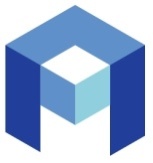 г. Санкт-Петербург2018 год